Reviderad nyckelpolicy vid övergången till kodlås på Kullevi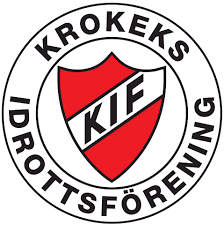 ______________________________________________Som ledare eller tränare behåller man koden till bollförråd, hall och kansli för sig själv. Hallen får medlemmarna tillgång till vid sidan av ordinarie träning under förutsättning att hallen är ledig och att någon tränare/ledare är närvarande. Det är viktigt att titta på kalender så att ingenting har blivit inbokat eftersom det kan ha blivit en bokning på en tid som annars brukar vara ledig.Anledningen till att ledare/tränare måste vara närvarande är kopplat till barnens säkerhet och att hallen alltid är i gott skick.Man får absolut inte ge koden till barnen och låta barnen vara där själva. Många barn vill spela spontant på lov och vid andra tillfällen, då går det jättebra att spela på Kullevi eller Utterbergsplanen eller att som ledare/tränare själv närvara./Styrelsen 